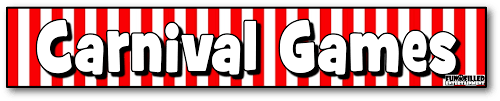 Come one Come all to the OES Carnival Wednesday, July 12, 2023 1 pm - 4 pmThis will be a fun time of good ol' games ofring toss, fishing, corn hole, and many more.Tickets can be purchased the day of event.$1 a ticket, $5 for 6, $10 for 13, or $20 a stretch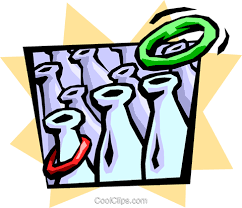 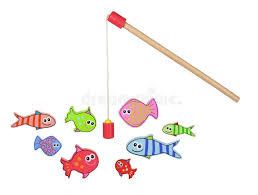 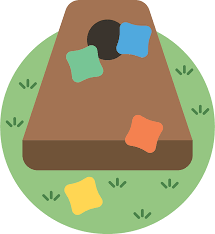 